3 ДЕКАБРЯ«МЕЖДУНАРОДНЫЙ ДЕНЬ ИНВАЛИДА» В ГРУППЕ «СОЛНЫШКО»Ежегодно 3 декабря во всем мире отмечается Международный День инвалида. Зачастую люди не привыкли задумываться о том, сколько много в мире живет людей с ограниченными возможностями и с какими проблемами ежедневно им приходится сталкиваться, как выживать и как, несмотря на все окружающие трудности, оставаться в гуще событий и не потерять интереса к жизни.
В связи с этим, в группе «Солнышко», были проведены мероприятия, посвященные Международному Дню инвалидов. Они проводились с целью формирования толерантного отношения к людям с ограниченными возможностями.
С воспитанниками были проведены беседы по теме: «Быть добрым не стыдно», «В тебе живет цветок добра», «Все мы разные, все мы едины», направленные на развитие духовно-нравственных качеств (добре, гуманизме); формирование духовно-нравственного отношения и чувства к детям-инвалидам, к людям с ограниченными возможностями.
Просмотрели и обсудили мультфильмы (примерные вопросы: какие бывают особенности, их проблемы, как проявлять сочувствие, заботу, помощь): «Про Диму», «Тамара», «Цветик-семицветик».
C детьми провели занятие по художественно-эстетическому развитию «Мы все одинаковые» и «Цветик — семицветик».
Для родителей изготовили с детьми стенгазету «Все мы разные, но все мы едины…», а на сайте ДОУ разместили информацию «Поговорим о милосердии»
Самое главное было вызвать желание детей помогать людям с ограниченными возможностями здоровья не только в День инвалидов, но и поддерживать их, помнить о них в другие дни.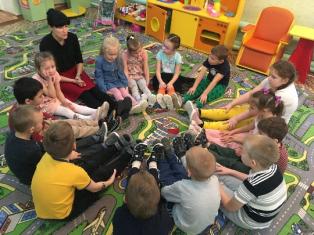 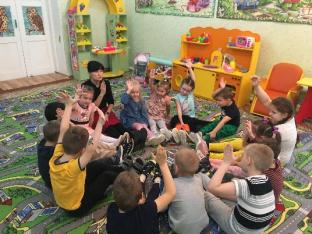 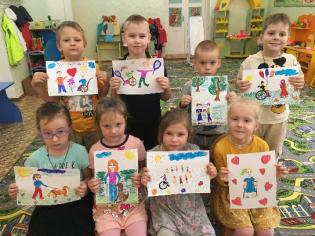 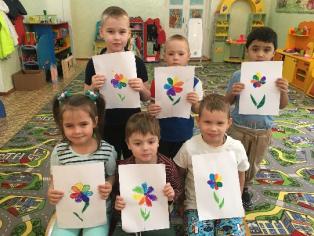 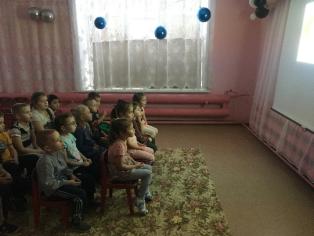 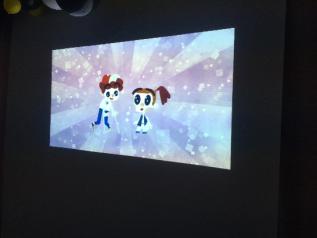 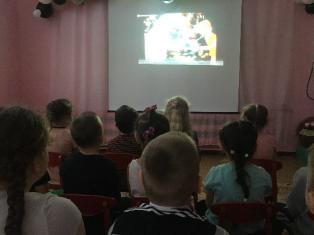 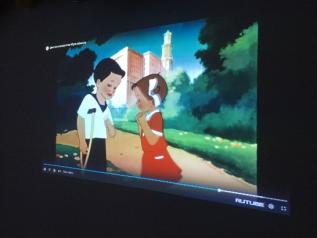 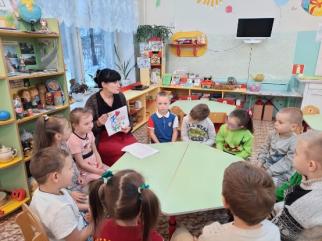 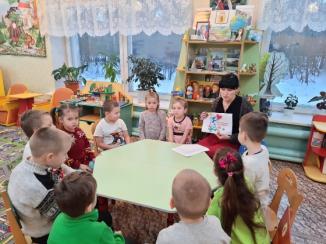 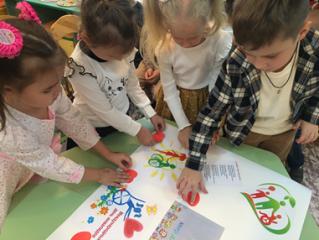 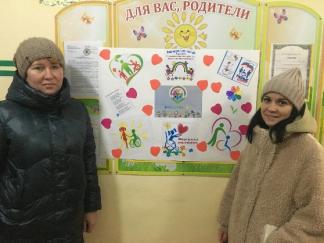 